Vorlage „Angebote erstellen“Vielen Dank für Ihr Interesse an unserer Vorlage „Angebote erstellen“. Bevor Sie auf der 2. Seite die Vorlage finden, haben wir noch weitere wichtige Tools für Ihre Buchhaltung zusammengestellt.Buchhaltungs-Tools RechnungsvorlageInfografik: Pflichtbestandteile einer RechnungEÜR-ToolBWA-AnalyseVergleich: Welche Buchhaltungssoftware passt zu mir?  E-Book 24 BuchhaltungsbegriffeUnser Tipp: Mahnung digitalStatt ein Angebot per Word zu erstellen und dann zu verschicken, empfehlen wir, eine Online-Buchhaltung zu nutzen. Akzeptiert Ihr Kunde das Angebot, wandeln Sie es mit einem Klick in eine Rechnung um.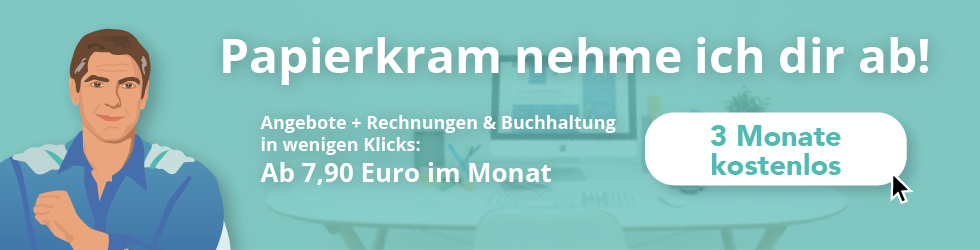 Angebots-Nr. xxx
Kunden-Nr.: xxxSehr geehrte Frau/Herr Muster,ich danke Ihnen für Ihr Interesse an meinem Produkt / meiner Dienstleistung. Bezugnehmend auf das Gespräch vom xx.xx.xxxx biete ich Ihnen folgende Leistungen an:(Zeitpunkt der Durchführung/Lieferung ist der xx.xx.xxxx.)Wir freuen uns auf Ihre Rückmeldung und stehen für Rückfragen jederzeit zur Verfügung.Mit freundlichen Grüßen,Max MustermannPositionBezeichnungMengeMengeStückpreis in €Preis in €Preis in €1Produkt 1xxxx,xx xx,xx xx,xx 2Produkt 2xxxx,xx xx,xx xx,xx 3Produkt 3xxxx,xx xx,xx xx,xx Summe nettoSumme nettoSumme nettoxxxxxUmsatzsteuer 7%/19%Umsatzsteuer 7%/19%Umsatzsteuer 7%/19%xxxxxGesamtbetragGesamtbetragGesamtbetragxxxxx